 Заключениена проект постановления администрации Партизанского городского округа «О внесении изменений в муниципальную программу «Профилактика терроризма и экстремизма на территории Партизанского городского округа» на 2020-2024 гг.»  17.02.2021                                                                                                           		     №18Настоящее заключение составлено по результатам проведения экспертно-аналитического мероприятия - финансово-экономической экспертизы проекта постановления администрации Партизанского городского округа  «О внесении изменений в муниципальную программу «Профилактика терроризма и экстремизма на территории Партизанского городского округа» на 2020-2024 годы» (далее по тексту- Проект). Экспертиза Проекта проведена, заключение подготовлено на основании пункта 2 статьи 157 Бюджетного кодекса Российской Федерации, статьи 9 Федерального закона Российской Федерации от 07.02.2011 №6- ФЗ «Об общих принципах организации и деятельности контрольно - счетных органов субъектов Российской Федерации и  муниципальных образований», статьи 8 Положения «О контрольно – счетной палате Партизанского городского округа», принятого решением Думы Партизанского городского округа от 26.09.2014 №114, плана работы Контрольно-счетной палаты на 1 квартал 2021 года. Экспертиза проведена председателем Контрольно – счетной палаты Партизанского городского округа Зыбиным Романом Анатольевичем на основании распоряжения от 15.02.2021 №01-04/20.Проект поступил в Контрольно-счетную палату Партизанского городского округа 15.02.2021, с сопроводительным письмом от 12.02.2021 №1.2-02-28/901. Одновременно с Проектом представлены: копия пояснительной записки, копия заключения начальника юридического отдела администрации городского округа на Проект, копия листа согласования Проекта. При проведении экспертизы использовались следующие нормативные правовые, правовые акты, документы и материалы:- Бюджетный Кодекс Российской Федерации;- «Порядок принятия решения о разработке, формировании и реализации муниципальных программ и оценки эффективности их реализации», утвержденный постановлением администрации Партизанского городского округа от 26.08.2013 №890-па;- Решение «О бюджете Партизанского городского округа на 2021 год и на плановый период 2022 и 2023 годов», принятое решением Думы Партизанского городского округа от 29.12.2020 №205-р.Финансово-экономическая экспертиза проекта проведена с целью проверки обоснованности разработки, принятия и его соответствия требованиям действующего законодательства, нормативных правовых и правовых актов.В ходе экспертно –аналитического мероприятия –экспертизы проекта постановления администрации Партизанского городского округа установлено следующее:1. Представленный Проект постановления предусматривает внесение следующих изменений в общие показатели, отражающие ресурсное обеспечение мероприятий в муниципальной программы «Профилактика терроризма и экстремизма на территории Партизанского городского округа» на 2020-2024 годы, утвержденной постановлением администрации Партизанского городского округа от 29.08.2019 №1671-па: - уменьшение общего объема финансирования Программы с 28 944,425 тыс. рублей до 23 091,128 тыс. рублей;- уменьшение общего объема финансирования Программы в 2021 году с 8 353,305 тыс. рублей до 2 500,000 тыс. рублей.  При анализе предусмотренных действующей редакцией Программы как общих  объемов ее финансирования, так и объемов финансирования на 2021 год, было установлено, что их показатели не соответствуют показателям Решения «О бюджете Партизанского городского округа на 2021 год и на плановый период 2022 и 2023 годов», утвержденного решением Думы Партизанского городского округа от 29.12.2019 №205-р. В соответствии с пунктом 4.3. «Порядка принятия решения о разработке, формировании и реализации муниципальных программ и оценки эффективности их реализации», утвержденного постановлением администрации Партизанского городского округа от 26.08.2013 №890-па, объем бюджетных ассигнований на финансовое обеспечение реализации муниципальных программ утверждается решением о бюджете городского округа по соответствующей каждой программе целевой статье расходов бюджета.В соответствии с пунктом 4.5. «Порядка принятия решения о разработке, формировании и реализации муниципальных программ и оценки эффективности их реализации», утвержденного постановлением администрации Партизанского городского округа от 26.08.2013 №890-па, в ходе исполнения бюджета Партизанского городского округа показатели финансового обеспечения реализации муниципальной программы, в том числе ее подпрограмм и основных мероприятий, могут отличаться от показателей, утвержденных в составе муниципальной программы, в пределах и по основаниям, которые предусмотрены бюджетным законодательством Российской Федерации для внесения изменений в сводную бюджетную роспись бюджета Партизанского городского округа. Изменения, предусмотренные Проектом, по целевым статьям, группам видов расходов и суммам средств соответствуют показателями Решения «О бюджете Партизанского городского округа на 2021 год и на плановый период 2022 и 2023 годов», принятого решением Думы Партизанского городского округа от 29.12.2019 №205-р. Таким образом, предусмотренные Проектом изменения показателей ресурсного обеспечения программных мероприятий, по их предлагаемому значению, периоду в котором они отражаются, соответствуют показателям указанного Решения о бюджете городского округа, следовательно, в силу пункта 4.3. «Порядка принятия решения о разработке, формировании и реализации муниципальных программ и оценки эффективности их реализации», могут и должны быть внесены в Программу. Издание постановления, соответствующего по содержанию представленному проекту постановления, относится  к полномочиям администрации Партизанского городского округа и соответствует требованиям бюджетного законодательства.  2. Подпунктом 1.1. пункта 1 Проекта предусмотрено внесение изменений в раздел паспорта муниципальной Программы содержащий перечисление «показателей муниципальной программы» с сохранением всего лишь двух показателей ее реализации. Наряду с этим, подпунктом 1.7. пункта 1 Проекта предусмотрено изложение в новой редакции Приложения №1 к Программе с сохранением одиннадцати показателей данной муниципальной программы.   Таким образом, предлагаемые изменения показателей муниципальной программы, в случае их внесения, повлекут их разночтения, противоречия, что в свою очередь, сделает невозможным проведение оценки эффективности реализации Программы, проведение которой, в силу «Порядка принятия решения о разработке, формировании и реализации муниципальных программ и оценки эффективности их реализации», утвержденного постановлением администрации Партизанского городского округа от 26.08.2013 №890-па, является обязательной.   Заключение:По результатам финансово-экономической экспертизы проекта постановления администрации Партизанского городского округа  «О внесении изменений в муниципальную программу «Профилактика терроризма и экстремизма на территории Партизанского городского округа» на 2020-2024 годы», Контрольно- счетная палата приходит к следующим выводам:При анализе предусмотренных действующей редакцией Программы как общих  объемов ее финансирования, так и объемов финансирования на 2021 год, было установлено, что их показатели не соответствуют показателям Решения «О бюджете Партизанского городского округа на 2021 год и на плановый период 2022 и 2023 годов», утвержденного решением Думы Партизанского городского округа от 29.12.2019 №205-р;Предусмотренные Проектом изменения показателей ресурсного обеспечения программных мероприятий, по их предлагаемому значению, периоду в котором они отражаются, соответствуют показателям указанного Решения о бюджете городского округа, следовательно, в силу пункта 4.3. «Порядка принятия решения о разработке, формировании и реализации муниципальных программ и оценки эффективности их реализации», могут и должны быть внесены в Программу. Издание постановления, соответствующего по содержанию представленному проекту постановления, относится  к полномочиям администрации Партизанского городского округа и соответствует требованиям бюджетного законодательства.  Предлагаемые изменения показателей муниципальной программы, в случае их внесения, повлекут их разночтения, противоречия, что в свою очередь, сделает невозможным проведение оценки эффективности реализации Программы, проведение которой, в силу «Порядка принятия решения о разработке, формировании и реализации муниципальных программ и оценки эффективности их реализации», утвержденного постановлением администрации Партизанского городского округа от 26.08.2013 №890-па, является обязательной.   Контрольно-счетная палата Партизанского городского округа предлагает администрации Партизанского городского округа рассмотреть представленный проект постановления с учетом настоящего  заключения.Председатель Контрольно – счетной палатыПартизанского городского округа                                                                         Р.А. Зыбин 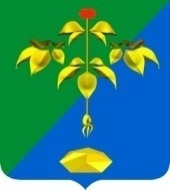 РОССИЙСКАЯ ФЕДЕРАЦИЯПРИМОРСКИЙ КРАЙКОНТРОЛЬНО-СЧЕТНАЯ ПАЛАТА ПАРТИЗАНСКОГО ГОРОДСКОГО ОКРУГА